APOYO PIE 4ºB MATEMÁTICAEstimados apoderados, para realizar los ejercicios de esta actividad sería bueno recordar algunos conceptos:Para sumar con reserva recuerda siempre mantener el dígito que debes reservar en tu memoria: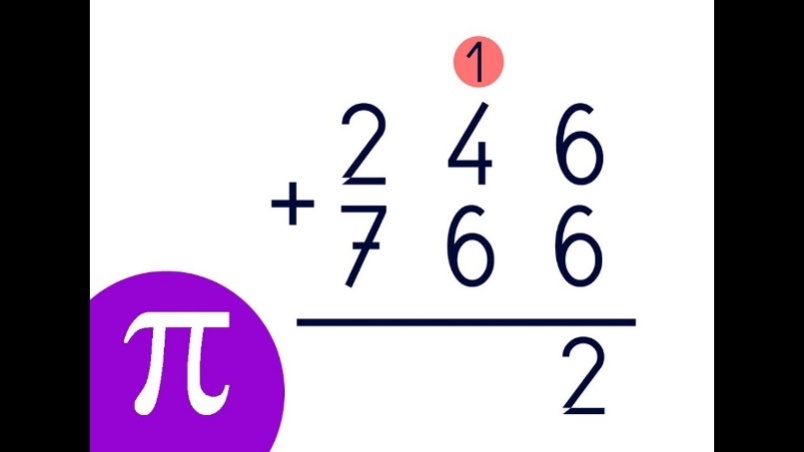 Comprendamos lo que es una resta o sustracción con canje: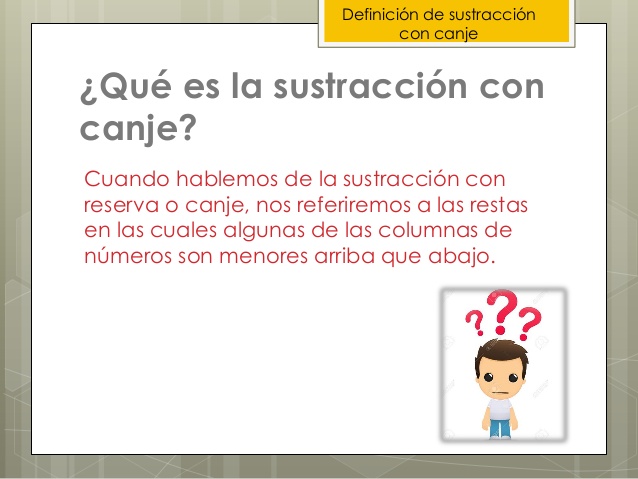 A continuación revisemos los pasos a seguir: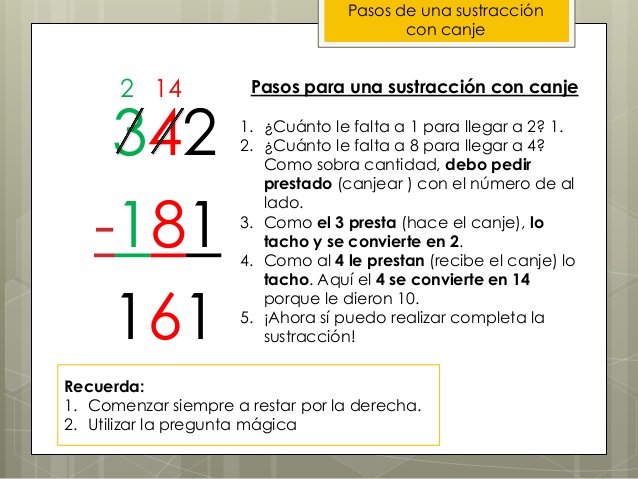 Por último, para la reflexión de figuras recuerda: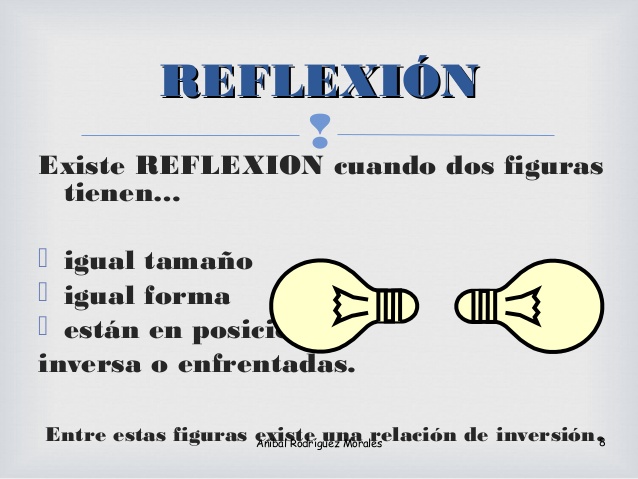 			
¡ESPERO TE HAYA SERVIDO LA INFORMACIÓN, ÉXITO CON TIU TAREA!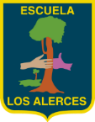 Profesora diferencial: Karen Olivares Vergara 	Programa de Integración EscolarEscuela básica Los Alerces